Colegio Sagrada Familia de Nazareth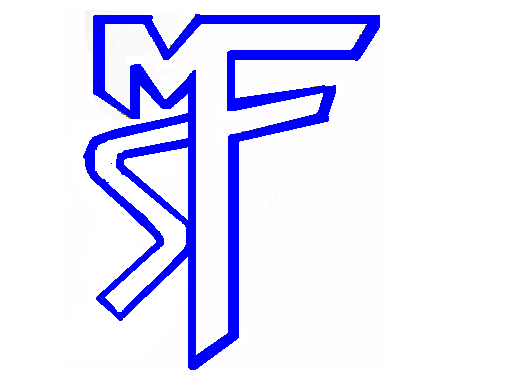 Evaluación formativa Educación Física y Salud KínderPinta el semáforo con el color que corresponda.Verde: Si            Naranjo: A veces          Rojo: No, debo mejorar 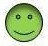 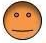 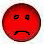 ¿Te gusto el video de las partes del cuerpo?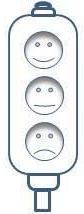 ¿Lograste reconocer las partes del cuerpo en tus padres?¿te has lavado los dientes y manos todos los días?¿Te gustaron las actividades realizadas?